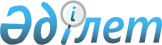 Об определении специально отведенных мест для осуществления выездной торговли на территории города Петропавловска
					
			Утративший силу
			
			
		
					Постановление акимата города Петропавловска Северо-Казахстанской области от 13 апреля 2016 года № 729. Зарегистрировано Департаментом юстиции Северо-Казахстанской области 12 мая 2016 № 3734. Утратило силу постановлением акимата города Петропавловска Северо-Казахстанской области от 14 мая 2018 года № 672
      Сноска. Утратило силу постановлением акимата города Петропавловска Северо-Казахстанской области от 14.05.2018 № 672 (вводится в действие по истечении десяти календарных дней после дня его первого официального опубликования).

      В соответствии со статьей 27 Закона Республики Казахстан от 12 апреля 2004 года "О регулировании торговой деятельности", акимат города Петропавловска ПОСТАНОВЛЯЕТ: 

      1. Определить специально отведенные места для осуществления выездной торговли на территории города Петропавловска, согласно приложению.

      2. Признать утратившим силу постановление акимата города Петропавловска от 25 июня 2013 года № 1151 "Об определении специально отведенных мест для осуществления выездной торговли на территории города Петропавловска" (опубликовано в официальных печатных изданиях "Проспект СК" № 28 от 12 июля 2013 года, "Кызылжар Нұры" № 28 от 12 июля 2013 года, зарегистрировано в реестре государственной регистрации нормативных правовых актов под № 2304).

      3. Контроль за исполнением постановления возложить на заместителя акима города, курирующего данную сферу.

      4. Настоящее постановление вводится в действие по истечению десяти календарных дней после дня его первого официального опубликования. Специально отведенные места для осуществления выездной торговли на территории города Петропавловска
					© 2012. РГП на ПХВ «Институт законодательства и правовой информации Республики Казахстан» Министерства юстиции Республики Казахстан
				
      Аким города

М. Тасмаганбетов
Приложение к постановлению акимата города Петропавловска Северо-Казахстанской области от 13 апреля 2016 года № 729 
№ п/п
Места установки автолавок и (или) палаток (павильонов)
1
Пересечение улиц Пушкина и Конституции Казахстана, перед областным русским драматическим театром имени Н.Ф. Погодина
2
Пересечение улиц имени Ибрая Алтынсарина и Интернациональная, район сквера товарищества с ограниченной ответственностью "Горгаз-Сервис"
3
Улица имени Мухтара Ауэзова, возле Отдел № 1 Департамента "ЦОН филиал НАО "Государственная корпорация правительства для граждан по СКО"

 
4
Улица М. Жумабаева, район сквера Магжана Жумабаева

 
5
Парк Победы - Центральный вход 

 
6
Парк Победы, район автозаправочной станции "УФА Ойл.kz" 

 
7
Пересечение улиц Абая и имени Ибрая Алтынсарина, район магазина "Elle"

 
8
Пересечение улиц Мира и Хименко, район магазина "Славянка"

 
9
Улица Мира, район магазина "Экспресс" 

 
10
Улица Мира, район между Дом быта "Северный" и средней школы № 23 

 
11
Улица Интернациональная, район магазина "Черемушки" 

 
12
Улица имени Каныша Сатпаева, район магазина "Янтарь"

 
13
Улица имени Жалела Кизатова, район дома № 2

 
14
Улица им. Ч. Валиханова, район магазина "Изюминка"

 
15
Пересечение улиц имени Евнея Букетова и Пушкина, район магазина "Продукты"

 
16
Улица имени Тауфика Мухамед-Рахимова, район Коммунального государственного предприятия на праве хозяйственного ведения при акимате Северо-Казахстанской области Министерства здравоохранения Республики Казахстан "3-я городская больница" 
17
Улица Нефтепроводная, Специализированный отдел Департамента "ЦОН филиал НАО "Государственная корпорация правительства для граждан по СКО"
18
Улица Абая, район Республиканского государственного предприятия на праве хозяйственного ведения "СКГУ плавательный бассейн"